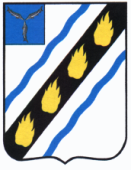  АДМИНИСТРАЦИЯРОЗОВСКОГО МУНИЦИПАЛЬНОГО ОБРАЗОВАНИЯСОВЕТСКОГО МУНИЦИПАЛЬНОГО РАЙОНА 
САРАТОВСКОЙ ОБЛАСТИПОСТАНОВЛЕНИЕ От 29.09. 2020   № 40с. РозовоеОб изменении  почтового адреса земельного участка          Рассмотрев заявление Бралиевой Любови Николаевны,  Постановление администрации Розовского округа от 05.05.1999 г. № 20, руководствуясь Земельным кодексом Российской Федерации, Федеральным законом от 06.10.2003 №131ФЗ «Об общих принципах организации местного самоуправления в российской Федерации»,законом Саратовской области «О земле» от 30.09.2014 № 122-ЗСО,  Уставом Розовского муниципального образования, администрация Розовского муниципального образования ПОСТАНОВЛЯЕТ: Изменить  почтовый адрес земельного участка с кадастровым номером 64:33:060102:47 общей площадью 727 кв.м., расположенного по адресу Саратовская область, Советский район, с.Розовое, ул.Мира 13 кв.2 на «Российская Федерация, Саратовская область, Советский район, с.Розовое, ул. Мира 13/2». Глава Розовского муниципального образования                                                    В.Н.Меркулов     